Year 2 Phonics/Spelling Practice – Friday 10.7.20.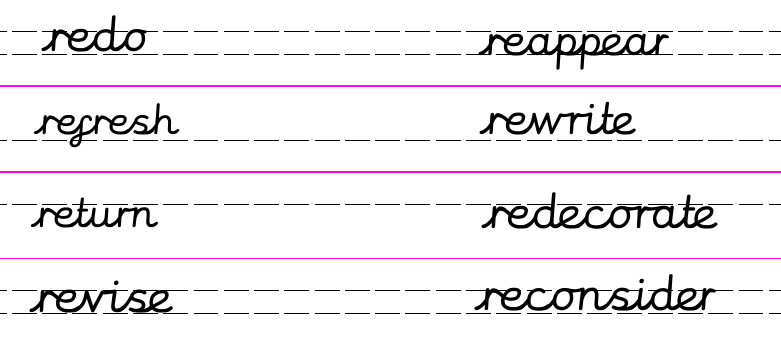 Create your own word search using words beginning with re-Apply:Write your own sentences using words beginning with re-._____________________________________________________________________________________________________________________________________________Maths 10.7.20Measure: Time – O’clock and half past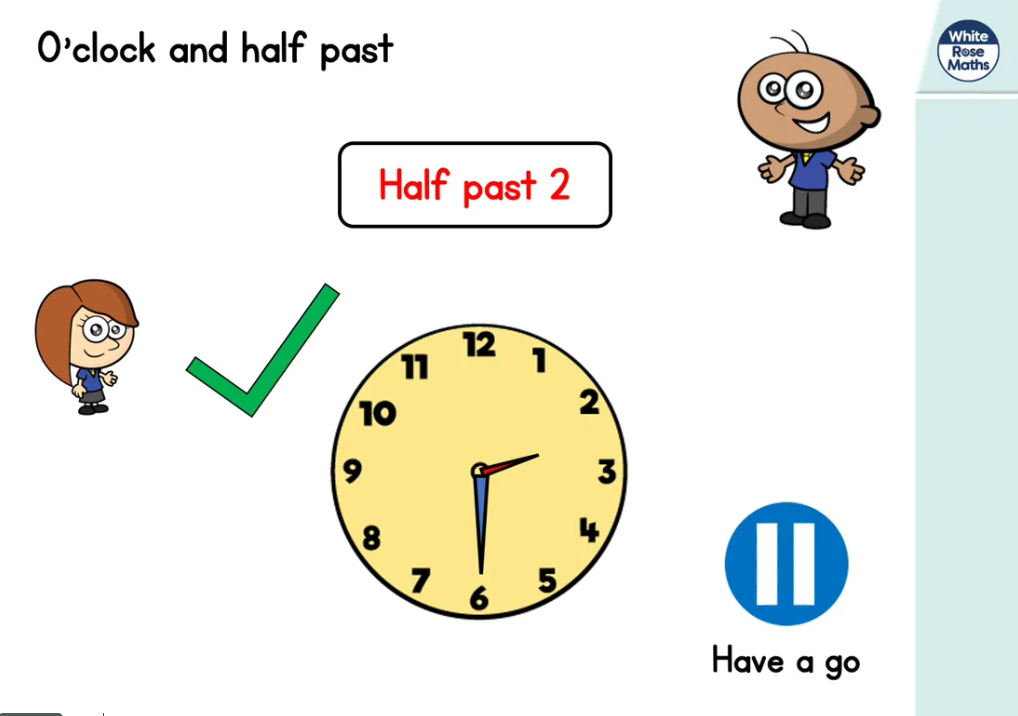 htps://whiterosemaths.com/homelearning/year-2/ (Lesson 3 w/c 6.7.20)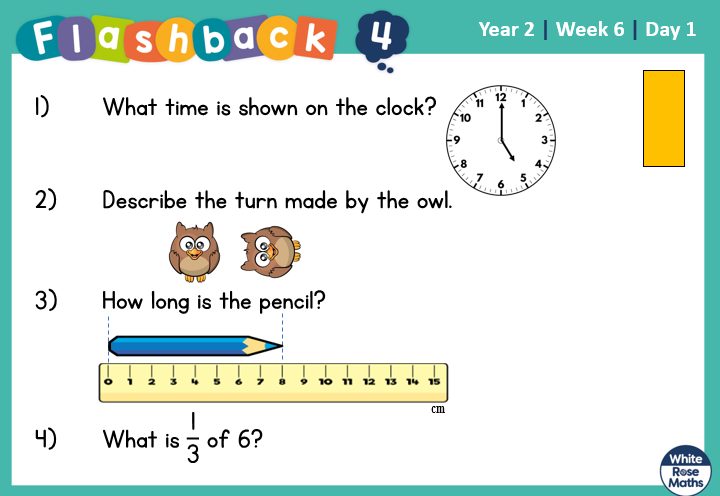 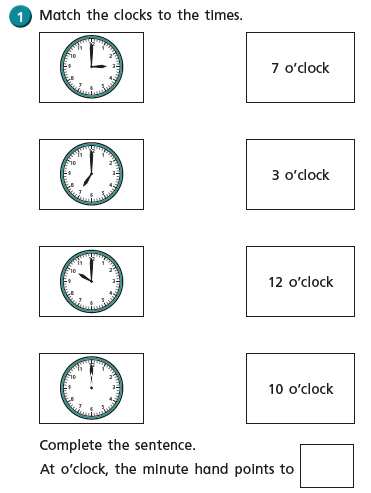 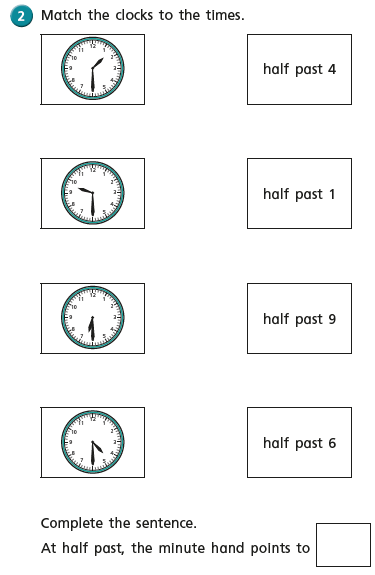 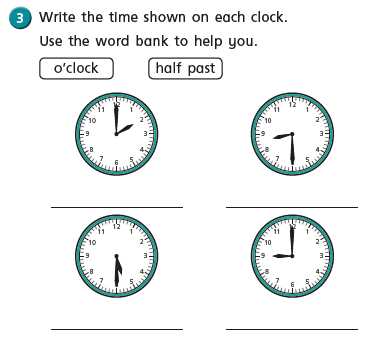 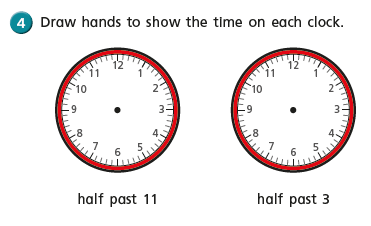 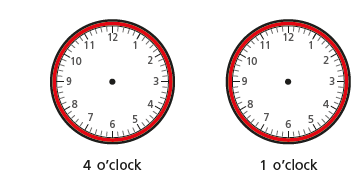 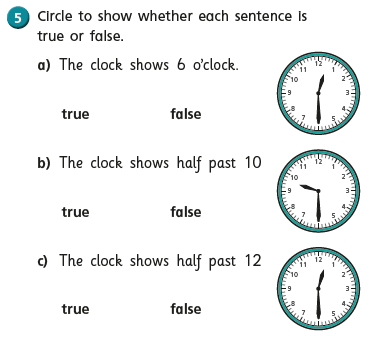 English - For the rest of this week we are going to concentrate on writing about our experiences from reading the book.  We have three activities.A blurb.My favourite part of the story and which part you enjoyed the most and why.Can you remember what we need to include in a blurb?Which part did you like best? Why?I hope you have enjoyed reading this story and have enjoyed the work set.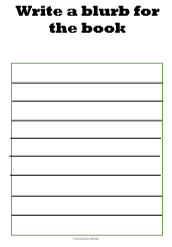 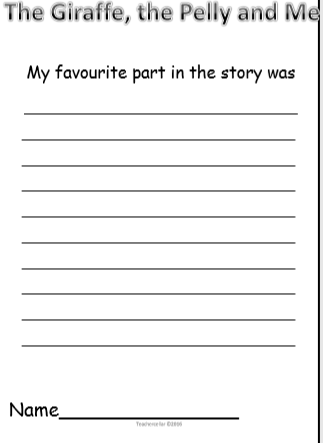 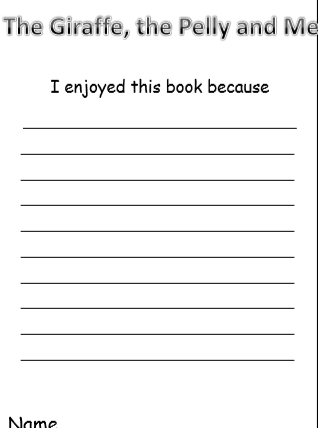 Computing 10.7.20How games work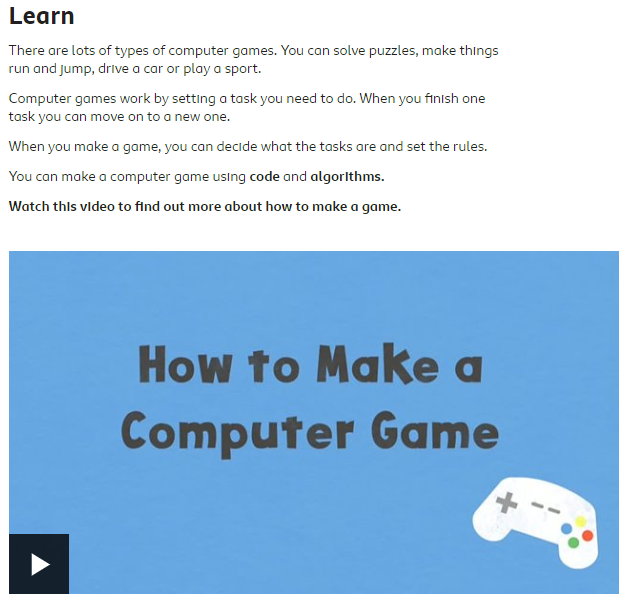 https://www.bbc.co.uk/bitesize/articles/zv6ybdm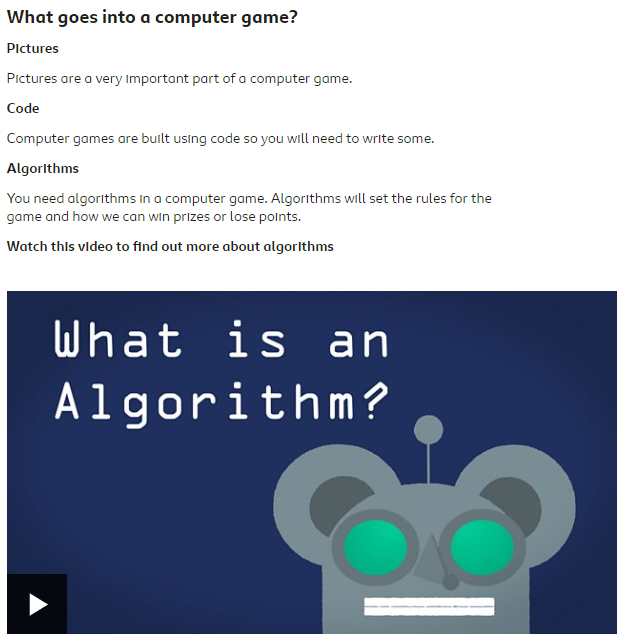 https://www.bbc.co.uk/bitesize/articles/zv6ybdm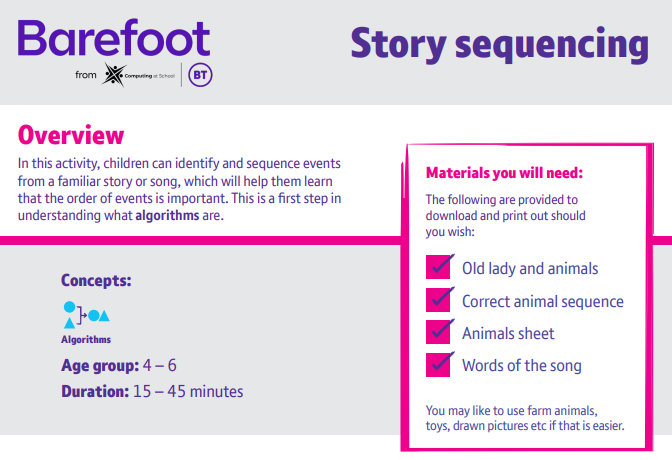 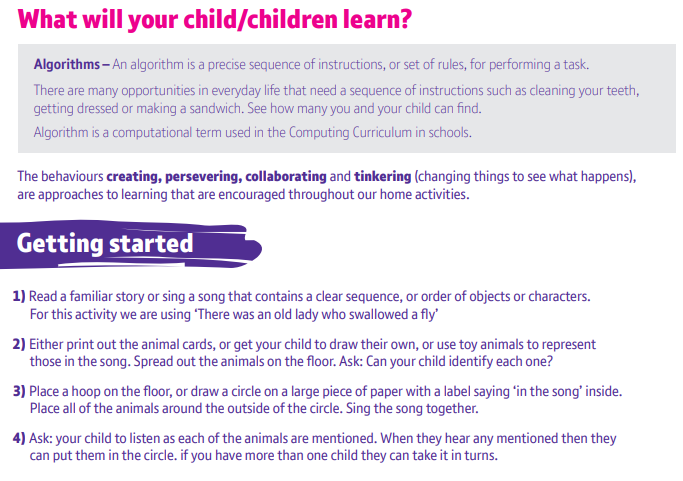 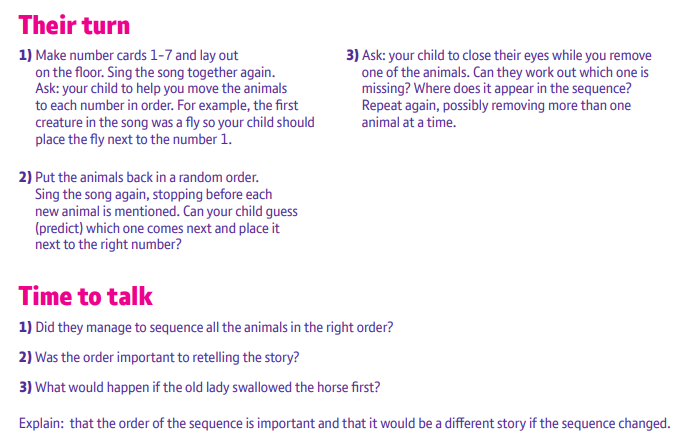 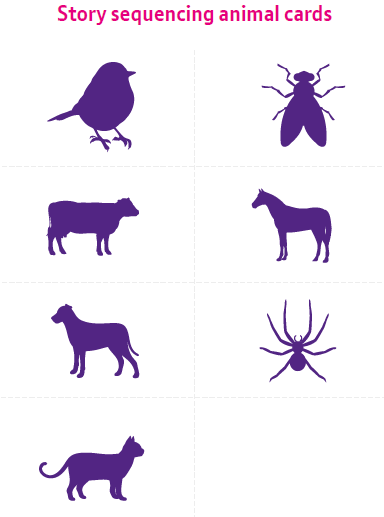 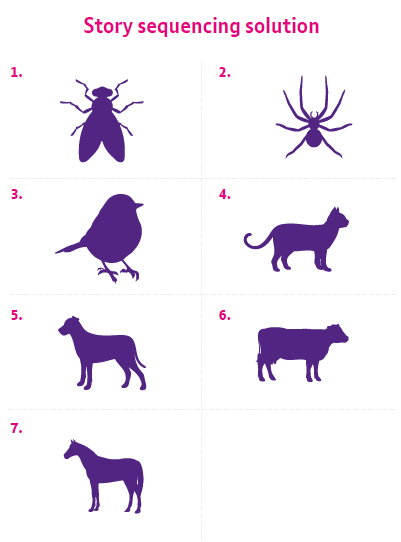 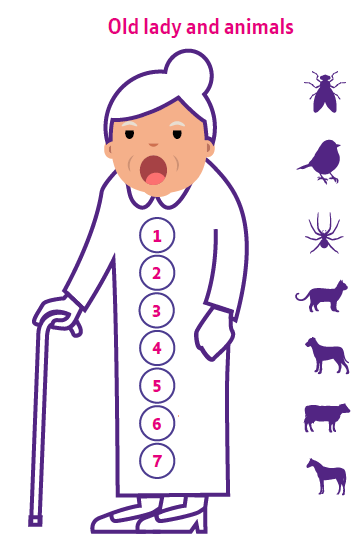 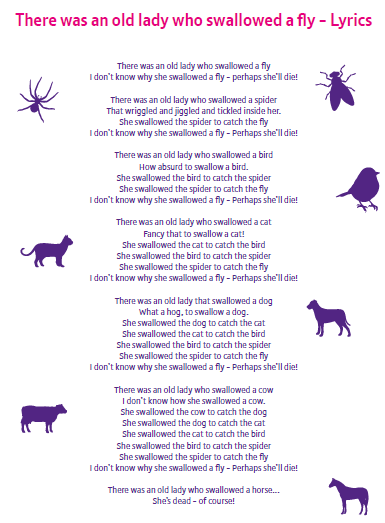 